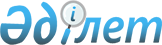 О внесении изменения в постановление Правительства Республики Казахстан от 10 февраля 2011 года № 123 "Об утверждении Единых правил по рациональному и комплексному использованию недр при разведке и добыче полезных ископаемых"
					
			Утративший силу
			
			
		
					Постановление Правительства Республики Казахстан от 30 сентября 2014 года № 1047. Утратило силу постановлением Правительства Республики Казахстан от 31 августа 2016 года № 492

      Сноска. Утратило силу постановлением Правительства РК от 31.08.2016 № 492 (вводится в действие со дня его первого официального опубликования).      Правительство Республики Казахстан ПОСТАНОВЛЯЕТ:

      1. 

Внести в постановление Правительства Республики Казахстан от 10 февраля 2011 года № 123 «Об утверждении Единых правил по рациональному и комплексному использованию недр при разведке и добыче полезных ископаемых» (САПП Республики Казахстан, 2011 г., № 19, ст. 234) следующее изменение:



      в Единых правилах по рациональному и комплексному использованию недр при разведке и добыче полезных ископаемых, утвержденных указанным постановлением:



      пункт 63 изложить в следующей редакции:



      «63. Не допускается нарушение недропользователем предусмотренных проектными документами норм отбора углеводородного сырья. Превышение фактической годовой добычи над проектной допускается не более чем на десять процентов при условии соблюдения проектных режимов работы скважин и выполнения предусмотренных проектным документом на разработку объекта эксплуатации:



      программы по бурению эксплуатационного фонда;



      объемов и состава закачки агента;



      мероприятий по интенсификации добычи.».

      2. 

Настоящее постановление вводится в действие по истечении десяти календарных дней после дня его первого официального опубликования.

 

 
					© 2012. РГП на ПХВ «Институт законодательства и правовой информации Республики Казахстан» Министерства юстиции Республики Казахстан
				      Премьер-Министр

      Республики КазахстанК. Масимов